DRAFT AGENDA PHYSICAL OPEN CONSULTATIONS OF THE COUNCIL WORKING GROUP ON INTERNATIONAL INTERNET-RELATED PUBLIC POLICY ISSUES28 September 2015*09:30 – 12:30 and 14:30 – 17:30 hoursRoom H, ITU Headquarters, GenevaPHYSICAL OPEN CONSULTATIONS OF THE COUNCIL WORKING GROUP ON INTERNATIONAL INTERNET-RELATED PUBLIC POLICY ISSUES 
Geneva, 28 September 2015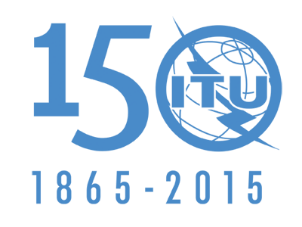 INTERNATIONAL TELECOMMUNICATION UNIONDocument OPCWGINT/1-E (rev.2)21 September 2015English onlyItem1Introductory remarks2Adoption of the Agenda3Discussion of responses from StakeholdersOPCWGINT/24Any Other Business* Please also note that an “ITU Workshop on the establishment of Internet Exchange Points (IXPs) to advance inter-connectivity”, co-organized by BDT and TSB, will be held on 28 September (in Room H), from 13:00 to 14:30.